Załącznik do UchwałyNr XXVII/…../16Rady Miasta Tychyz dnia 24 listopada 2016r.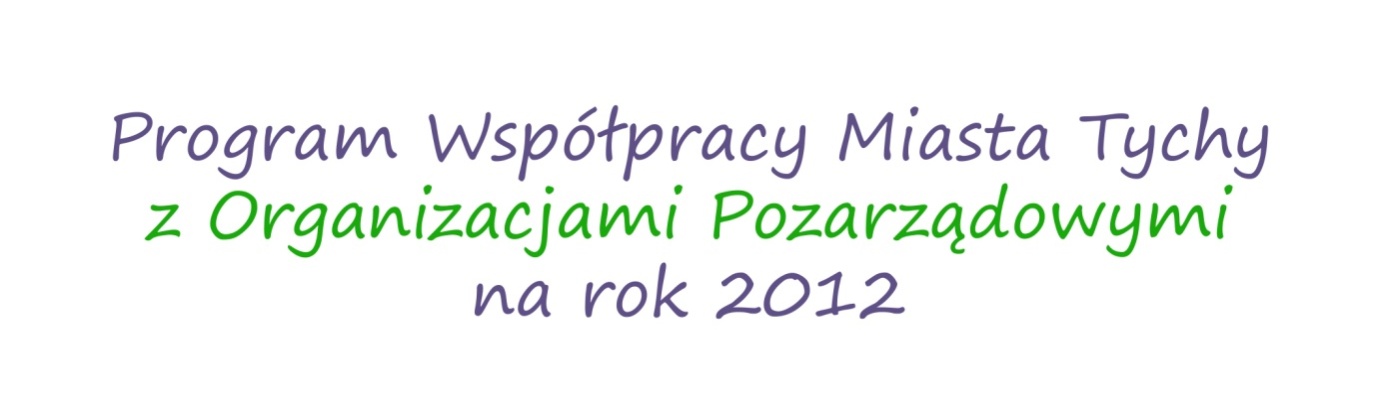 NA ROK 2017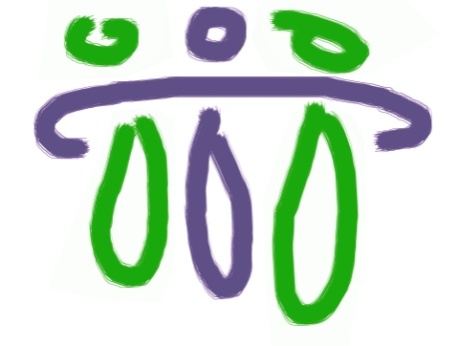 Ilekroć w niniejszym Programie Współpracy Miasta Tychy z Organizacjami Pozarządowymi na rok 2017, zwanym dalej Programem, jest mowa o:„ustawie” – rozumie się przez to ustawę z dnia 24 kwietnia 2003 r. o działalności pożytku publicznego i o wolontariacie (Dz. U. z 2016 r., poz. 239 j.t.);„organizacjach pozarządowych” – rozumie się przez to organizacje pozarządowe w rozumieniu art. 3 ust. 2 ustawy oraz podmioty wymienione w art. 3 ust. 3 ustawy; „zadaniach publicznych” – rozumie się przez to zadania w zakresie określonym w art. 4 ustawy;„działalności pożytku publicznego” – rozumie się przez to działalność pożytku publicznego w rozumieniu art. 3 ust. 1 ustawy;„otwartym konkursie ofert” – rozumie się przez to tryb zlecania realizacji zadań publicznych organizacjom pozarządowym, o którym mowa w art. 11 ust. 2 ustawy oraz art. 13 ustawy;„Mieście” – rozumie się przez to Miasto Tychy;„Prezydencie” – rozumie się przez to Prezydenta Miasta Tychy;„Wydziale Spraw Społecznych i Zdrowia” – rozumie się przez to Wydział Spraw Społecznych i Zdrowia Urzędu Miasta;„wydziałach i jednostkach merytorycznych” – rozumie się przez to resortowe wydziały Urzędu Miasta oraz jednostki organizacyjne Miasta; „dotacji” – rozumie się przez to dotację w rozumieniu art. 127 ust. 1 pkt 1 lit. e oraz art. 221 ustawy z dnia 27 sierpnia 2009 r. o finansach publicznych (Dz. U. z 2013r., poz. 885 z późn. zm.).Program realizowany będzie w okresie od 1 stycznia do 31 grudnia 2017 roku.Współpraca Miasta z organizacjami pozarządowymi odbywa się na zasadach: pomocniczości – prawo obywateli do samodzielnego definiowania i rozwiązywania problemów, w tym należących także do sfery pożytku publicznego. Uznając to prawo Miasto zleca organizacjom pozarządowym wykonywanie zadań publicznych.suwerenności stron – wzajemne respektowanie swojej odrębności i niezależności w sposobie działania, nie ingerowanie w wewnętrzne sprawy podmiotów współpracy.partnerstwa – równoprawny i dobrowolny udział stron w identyfikowaniu i definiowaniu problemów społecznych, wypracowywaniu sposobów ich rozwiązania oraz wykonywaniu zadań publicznych.efektywności – Miasto przy zlecaniu organizacjom pozarządowym zadań publicznych, dokonuje wyboru najefektywniejszego sposobu wykorzystania środków publicznych z zachowaniem wymogów określonych w ustawie o finansach publicznych. uczciwej konkurencji – wszelkie działania Miasta oraz organizacji pozarządowych odbywają się w granicach i na podstawie przepisów prawa oraz przyjętych procedur, przy zachowaniu zasady jawności.jawności – Miasto zapewnia równy dostęp do informacji poprzez ich publikowanie w BIP i w serwisie internetowym dla organizacji pozarządowych, a także dba o czytelność i przejrzystość procedur związanych z realizacją współpracy we wszystkich jej formach określonych w Programie. Zasada jawności obliguje również organizacje pozarządowe do udostępnienia Miastu informacji dotyczących ich działalności.Zakres przedmiotowyProgram reguluje współpracę między Miastem a organizacjami pozarządowymi w zakresie planowania, inicjowania i realizacji zadań publicznych na terenie Miasta lub na rzecz jego mieszkańców, w obszarach ustawy określonych w artykule 4 ust. 1. Do priorytetowych obszarów współpracy na rok 2017 należą:pomoc społeczna, w tym pomoc rodzinom i osobom w trudnej sytuacji życiowej oraz wyrównywanie szans tych rodzin i osóbprowadzenie domu pomocy społecznej dla osób w podeszłym wieku (umowa wieloletnia);prowadzenie przez 4 godziny dziennie Ośrodków Wsparcia, które obejmą swoją pomocą osoby starsze, tj. po 60 roku życia;prowadzenie programu edukacyjno – integracyjno – rehabilitacyjnego dla osób starszych, samotnych a także niepełnosprawnych;prowadzenie ośrodka wsparcia – Środowiskowego Domu Samopomocy dla osób z zaburzeniami psychicznymi (umowa wieloletnia);prowadzenie świetlicy terapeutycznej dla osób niepełnosprawnych intelektualnie pozbawionych instytucjonalnej opieki;prowadzenie Wielozadaniowego Ośrodka Integracji; prowadzenie programu z zakresu rehabilitacji społecznej; prowadzenie działań/warsztatów edukacyjnych i informacyjnych dla osób niepełnosprawnych oraz społeczności lokalnej; organizowanie lokalnych imprez integracyjnych oraz promowanie aktywności osób niepełnosprawnych; organizowanie integracyjnego wypoczynku wakacyjnego w formie stacjonarnych półkolonii dla dzieci/młodzieży niepełnosprawnej;prowadzenie Punktu Wczesnej Interwencji dla dzieci;prowadzenie programu na rzecz aktywności osób starszych zapobiegający wykluczeniu społecznemu;organizacja reintegracji społecznej rodzin z dzieckiem niepełnosprawnym dystrybucja żywności do osób i rodzin najbardziej potrzebujących;udzielanie nieodpłatnej pomocy prawnej oraz zwiększanie świadomości prawnej społeczeństwaprowadzenie punktu nieodpłatnej porady prawnej;integracja i reintegracja zawodowa i społeczna osób zagrożonych wykluczeniem społecznymintegracja społeczna bezrobotnych w ramach Programu Aktywizacja i Integracja;ochrona i promocja zdrowiaorganizacja i prowadzenie działań w zakresie poprawy jakości życia osób niepełnosprawnych realizowanych w formie programów profilaktycznych oraz rehabilitacyjnych dla mieszkańców miasta Tychy;zapewnienie stacjonarnej oraz w miejscu zamieszkania opieki dla mieszkańców Miasta Tychy chorych na nowotwory w stanie terminalnym;działalność na rzecz osób niepełnosprawnychorganizacja dowozu dzieci i młodzieży niepełnosprawnej do Ośrodka Rehabilitacyjno – Edukacyjno – Wychowawczego;kultura, sztuka, ochrona dóbr kultury i dziedzictwa narodowegoTyskie Inicjatywy Kulturalne;wspieranie i upowszechnianie kultury fizycznejwspółorganizacja imprez sportowo-rekreacyjnych;organizowanie zadań sportowych oraz animacja różnego typu środowiskowych imprez sportowych dla dzieci i młodzieży w oparciu o bazę sportową przy: ul. Tischnera 52, ul. Jedności 131, ul. Sportowej 6;prowadzenie programu „Kibice Razem”.ekologia i ochrona zwierząt oraz ochrona dziedzictwa przyrodniczegoopieka nad wolno żyjącymi kotami;oświata ekologiczna;ochrona zwierząt szczególnie cennych dla funkcjonowania ekosystemu.przeciwdziałanie uzależnieniom i patologiom społecznymprowadzenie placówek wsparcia dziennego w formie opiekuńczej i specjalistycznej;prowadzenie Punktu Konsultacyjnego ds. Uzależnień i Przemocy;prowadzenie działań wspierających abstynencję i trzeźwienie osób uzależnionych;prowadzenie programu profilaktycznego dla młodzieży, stanowiącego alternatywę wobec używania środków psychoaktywnych;prowadzenie otwartych półkolonii, warsztatów dla ogółu dzieci i młodzieży, spędzających wakacje na terenie miasta Tychy;prowadzenie wyjazdowych obozów i kolonii dla dzieci z rodzin zagrożonych uzależnieniami;realizacja programów profilaktycznych adresowanych do dzieci i dorosłych zagrożonych problemem narkomanii;prowadzenie działań profilaktyczno - interwencyjnych dla młodzieży eksperymentującej z różnymi środkami psychoaktywnymi;prowadzenie reintegracji społecznej i zawodowej w ramach Centrum Integracji Społecznej w Tychach;rewitalizacjaa)  prowadzenie programu z zakresu aktywizacji społeczności lokalnych „BAZA-Bank  Aktywnych Ludzi Miasta”;b)   „Dzień Sąsiada” – aktywizacja społeczności lokalnej;c)    realizacja programu rewitalizacji na Czułowie - Osada.Na podstawie przepisów innych niż ustawa o działalności pożytku publicznego i o wolontariacie wspierane finansowo są także działania realizowane przez organizacje lub inne podmioty prowadzące działalność pożytku publicznego w następujących obszarach:w zakresie wspierania rozwoju sportu w mieście Tychy;w zakresie nauki, szkolnictwa wyższego, edukacji, oświaty i wychowania;dofinansowanie działania warsztatów terapii zajęciowej.W obszarach priorytetowych odpowiedzialni za współpracę są:w zakresie pomocy społecznej, w tym pomocy rodzinom i osobom w trudnej sytuacji życiowej oraz wyrównywania szans tych rodzin i osób – Miejski Ośrodek Pomocy Społecznej oraz Wydział Spraw Społecznych i Zdrowia;w zakresie udzielania nieodpłatnej pomocy prawnej oraz zwiększanie świadomości prawnej społeczeństwa – Wydział Organizacyjny, Kadr i Szkolenia”;w zakresie integracji i reintegracji zawodowej i społecznej osób zagrożonych wykluczeniem społecznym – Powiatowy Urząd Pracy w Tychach i Wydział Spraw Społecznych i Zdrowia;w zakresie ochrony i promocji zdrowia – Wydział Spraw Społecznych i Zdrowia;w zakresie działalności na rzecz osób niepełnosprawnych – Miejski Ośrodek Pomocy Społecznej, Miejskie Centrum Oświaty, Wydział Spraw Społecznych i Zdrowia;w zakresie nauki, szkolnictwa wyższego, edukacji, oświaty i wychowania – Miejskie Centrum Oświaty;w zakresie kultury, sztuki, ochrony dóbr kultury i tradycji – Miejskie Centrum Kultury;w zakresie wspierania i upowszechniania kultury fizycznej – Miejski Ośrodek Sportu i Rekreacji oraz Wydział Informacji, Promocji i Współpracy z Zagranicą;w zakresie ekologii i ochrony zwierząt oraz ochrony dziedzictwa przyrodniczego – Wydział Komunalny, Ochrony Środowiska i Rolnictwa;w zakresie przeciwdziałania uzależnieniom i patologiom społecznym – Wydział Spraw Społecznych i Zdrowia;w zakresie rewitalizacji – Podmioty wymienione w Programie Rewitalizacji dla Miasta Tychy. Celem głównym Programu jest rozwój współpracy pomiędzy Miastem a organizacjami pozarządowymi, która ma służyć dobru społeczności lokalnej. Cele szczegółowe są następujące:SPOSÓB OCENY REALIZACJI PROGRAMUBieżącym monitoringiem realizacji Programu zajmuje się Wydział Spraw Społecznych i Zdrowia. Uwagi, wnioski i propozycje dotyczące bieżącej realizacji Programu, a także efektywności podejmowanych działań, mogą być zgłaszane Wydziałowi Spraw Społecznych i Zdrowia w formie pisemnej, elektronicznej, a także ustnie podczas organizowanych spotkań. Przegląd realizowanych zadań pomoże w ocenie efektywności programu, ustaleniu trudności w zakresie wdrażania poszczególnych celów, jak i kierunków działań oraz ewentualnej korekcie zadań.Wszystkie komórki i jednostki organizacyjne współpracujące z organizacjami pozarządowymi w trybie i na zasadach określonych w ustawie, przedkładają Wydziałowi Spraw Społecznych i Zdrowia do dnia 28 lutego 2018 r. informację z realizacji Programu. Następnie Prezydent przedkłada Radzie Miasta sprawozdanie z realizacji Programu. Sprawozdanie, o którym mowa w pkt. 2) powinno zawierać informację o wykorzystanych środkach finansowych z budżetu miasta na poszczególne zadania oraz mierniki efektywności programu przypisane do poszczególnych celów szczegółowych określonych w Rozdziale 4 pkt. 1.Realizatorzy Programu:Rada Miasta i jej Komisje – w zakresie podejmowania uchwał dotyczących polityki społecznej i finansowej Miasta, w tym rocznych i wieloletnich programów współpracy Miasta z organizacjami pozarządowymi;Prezydent – w zakresie realizacji uchwał podjętych przez Radę Miasta;wydziały i jednostki merytoryczne – w zakresie bieżącej współpracy z organizacjami pozarządowymi w formach finansowych i pozafinansowych;Wydział Spraw Społecznych i Zdrowia – w zakresie koordynacji oraz monitoringu realizacji Programu;Komisje Konkursowe – w zakresie opiniowania ofert w otwartych konkursach ofert;Organizacje pozarządowe, bez względu na ich siedzibę, których cele statutowe przewidują prowadzenie działalności pożytku publicznego w zakresie odpowiadających zadaniom gminy i powiatu.I. W ramach współpracy finansowej: Prezydent zleca organizacjom pozarządowym realizację zadań publicznych poprzez powierzenie bądź wsparcie ich wykonania wraz z udzieleniem dotacji na finansowanie bądź dofinansowanie ich realizacji.Zadania publiczne zlecane są organizacjom pozarządowym, których cele statutowe są zgodne z zakresem rzeczowym zlecanych zadań.Podstawowym trybem zlecania wykonania zadań publicznych jest otwarty konkurs ofert, chyba że przepisy odrębne przewidują inny tryb zlecenia. Wybór trybu zlecenia realizacji zadań publicznych organizacjom następuje w sposób zapewniający wysoką jakość wykonania danego zadania. Przy zakupie usług na zasadach i w trybie określonym w ustawie Prawo zamówień publicznych, należy rozważyć zastosowanie klauzul społecznych lub innych istotnych kryteriów społecznych.Otwarte konkursy ofert ogłasza Prezydent, który w ogłoszeniu konkursowym każdorazowo określa szczegółowe warunki konkursu.Zlecone zadania publiczne realizowane są na podstawie umów, zgodnie z ich zapisami.Prawidłowość realizacji zadań publicznych, a w szczególności ich zgodność z zapisami umów, podlega kontroli wydziałów i jednostek merytorycznych.Podstawą rozliczenia dotacji jest wykonanie zadania publicznego w zakresie i w terminach określonych w umowie, odpowiednie udokumentowanie poszczególnych działań oraz wydatków związanych z ich realizacją, a także złożenie w wydziale bądź jednostce merytorycznej sprawozdania z jego wykonania.Organizacje w okresie realizacji zleconego przez Miasto zadania publicznego są zobowiązane do zamieszczenia w swoich materiałach informacyjnych zapisu o jego finansowaniu lub dofinansowaniu z budżetu Miasta.Miasto w miarę możliwości wspiera organizacje pozarządowe przy pozyskiwaniu środków z zewnętrznych źródeł finansowania, poprzez:całkowite bądź częściowe pokrycie finansowego wkładu własnego tych organizacji w ramach projektów w obszarach pożytku publicznego, zwłaszcza w obszarach priorytetowych, określonych w rozdziale 3 ust. 1,zapewnienie w ramach swoich zasobów majątkowych wkładu rzeczowego do projektów, o których mowa w lit. a,partnerstwo w projektach finansowanych ze źródeł zewnętrznych, w tym z funduszy strukturalnych Unii Europejskiej, na zasadach określonych w art. 28a ustawy z dnia 6 grudnia 2006 r. o zasadach prowadzenia polityki rozwoju oraz porozumienia albo umowy o partnerstwie określonych w art. 33 ust. 1 ustawy z dnia 11 lipca 2014 r. o zasadach realizacji programów w zakresie polityki spójności finansowanych w perspektywie finansowej 2014-2020;umożliwia organizacjom pozarządowym realizującym zadania publiczne ubieganie się o wynajem lokali użytkowych na preferencyjnych warunkach jak również udostępnia organizacjom miejską bazę sportową zgodnie ze stosownymi Zarządzeniami Prezydenta Miasta Tychy.II. W ramach współpracy pozafinansowej:Organizacje:zgłaszają Wydziałowi Spraw Społecznych i Zdrowia w formie pisemnej lub elektronicznej na adres ngo@umtychy.pl zmiany w swoich celach statutowych, władzach oraz danych teleadresowych organizacji i osób kontaktowych, celem zaktualizowania bazy kontaktowej;przekazują Wydziałowi Spraw Społecznych i Zdrowia informacje o bieżących i planowanych działaniach na terenie Miasta lub na rzecz mieszkańców Miasta;mogą wpływać na kształt serwisu internetowego dla organizacji poprzez bieżące wnoszenie uwag i propozycji na temat jego funkcjonalności i zawartości merytorycznej;uczestniczą w przygotowaniu projektu budżetu na rok 2018 w zakresie planowanych do zlecenia organizacjom pozarządowym zadań publicznych i dotacji na ich realizację. Propozycje nowych zadań oraz istotnych zmian w zadaniach realizowanych w roku 2017 należy składać w wydziałach i jednostkach merytorycznych do dnia 5 września 2017 r. Wniosek składany w tym trybie nie stanowi wniosku w rozumieniu art. 12 ust. 1 ustawy;mogą inicjować tworzenie wspólnych z Miastem zespołów doradczych i inicjatywnych;uczestniczą w spotkaniach, szkoleniach, konferencjach, konsultacjach i innych organizowanych przez Miasto działaniach skierowanych do organizacji.Miasto:informuje organizacje o bieżących i planowanych działaniach, poprzez publikowanie w serwisie internetowym dla organizacji oraz w formie elektronicznego newslettera, przesyłanego do organizacji, które udostępniły Wydziałowi Spraw Społecznych i Zdrowia swój adres e-mail, w tym:informacji związanych ze zlecaniem zadań publicznych przez Miasto, zwłaszcza: ogłoszeń konkursowych oraz wyników konkursów, a także ofert składanych w trybie art. 19a ustawy;ogłoszeń o konsultacjach aktów prawa miejscowego dotyczących organizacji;organizuje spotkania związane ze zlecaniem przez Miasto i realizacją przez organizacje zadań publicznych oraz mające na celu wypracowywanie efektywnych rozwiązań z zakresu współpracy Miasta z organizacjami;konsultuje z organizacjami projekty aktów prawa miejscowego w dziedzinach dotyczących działalności statutowej tych organizacji w sposób określony w Uchwale Nr 0150/XLVI/1036/10 Rady Miasta Tychy z dnia 26 sierpnia 2010 r.;promuje działalność organizacji w obszarze zadań publicznych, projekty realizowane na rzecz mieszkańców Miasta oraz wspiera „kampanię 1%” na rzecz tyskich organizacji pożytku publicznego;rekomenduje lokalne organizacje realizujące zadania publiczne do nagród przyznawanych przez inne instytucje. Dotyczy to również szczególnie zasłużonych członków i pracowników organizacji pozarządowych oraz wolontariuszy;udziela rekomendacji organizacjom współpracującym z Miastem, które ubiegają się o dofinansowanie swoich projektów z innych niż budżet Miasta źródeł; wzmacnia potencjał organizacji oraz osób fizycznych chcących założyć organizację poprzez udzielanie wsparcia merytorycznego i infrastrukturalnego;umożliwia organizacjom bezpłatne korzystanie z pomieszczeń przy ul. Barona 30 p. 209. Pomieszczenia mogą być udostępnione na działania statutowe organizacji oraz w celu wskazania adresu jako siedziby organizacji;udostępnia organizacjom salę sesyjną Urzędu Miasta wraz ze sprzętem audiowizualnym na spotkania, szkolenia, konferencje, które ze względu na ograniczoną przestrzeń nie mogą być zorganizowane w pomieszczeniach przy ul. Barona 30 pokój 209 – na pisemny wniosek złożony do Prezydenta, po wcześniejszym uzgodnieniu terminu;w miarę możliwości przekazuje organizacjom w formie darowizny używany sprzęt komputerowy;na wniosek organizacji, udostępnia i przekazuje materiały informacyjno - edukacyjne z zakresu realizowanych zadań publicznych oraz materiały promocyjne Miasta;na wniosek organizacji, obejmuje patronatem Prezydenta, Zastępców Prezydenta lub Rady Miasta realizowane przez nie przedsięwzięcia o odpowiedniej randze.Na realizację Programu Współpracy Miasta Tychy z Organizacjami Pozarządowymi planuje się środki w wysokości 17 713 267,00 zł, w tym środki w trybie ustawy w wysokości:  4 696 253,00.Dla każdego konkursu Prezydent w drodze Zarządzenia powoła Komisje Konkursowe opiniujące oferty złożone w otwartym konkursie ofert.W skład komisji konkursowej z prawem głosu wchodzą przedstawiciele Prezydenta oraz osoby reprezentujące organizacje pozarządowe, w tym:Przewodniczący  - naczelnik wydziału merytorycznego lub dyrektor jednostki merytorycznej lub inna osoba wskazana przez Prezydenta;Zastępca Przewodniczącego - pracownik wydziału merytorycznego lub jednostki merytorycznej lub inna osoba wskazana przez Prezydenta;Sekretarz - pracownik wydziału lub jednostki merytorycznej;Członek - jeśli jednostka merytoryczna nie jest dysponentem dotacji, to dodatkowo przedstawiciel dysponenta dotacji;Członek - osoby wskazane przez organizacje pozarządowe, zgodnie z procedurą określoną w ust. 4 - 6.Członkowie Komisji konkursowej nie mogą być członkami podmiotu, który ubiega się o dotację, w ramach obszaru rozpatrywanego przez tę Komisję – co wszyscy potwierdzają na złożonym pisemnym oświadczeniu o bezstronności.Organizacje pozarządowe zgłaszają swoich kandydatów do komisji konkursowych w odpowiedzi na        ogłoszenie o naborze osób wskazanych przez organizacje pozarządowe do komisji konkursowych, które jest publikowane w Biuletynie Informacji Publicznej oraz na stronie www.ngo.umtychy.pl.Ogłoszenie, o którym mowa w ust. 3 zawiera w szczególności: odniesienie do otwartego konkursu ofert, którego dotyczy, informację o terminie, miejscu i formie zgłaszania kandydatów oraz minimalne wymagania wobec kandydatów.Zgłoszenie przedstawiciela organizacji pozarządowej do komisji konkursowych powinno zawierać:nazwę oraz dane identyfikacyjne organizacji pozarządowej zgłaszającej kandydata;imię i nazwisko oraz dane kontaktowe kandydata;uzasadnienie kandydatury uwzględniające kwalifikacje i doświadczenie kandydata w zakresie problematyki związanej z zadaniami konkursowymi oraz doświadczenie przy realizacji projektów dofinansowanych ze środków publicznych;zgodę kandydata na przetwarzanie danych osobowych zgodnie z ustawą z dnia 29 sierpnia 1997 r. o ochronie danych osobowych (Dz. U. z 2016 poz. 922 z późn. zm.);podpis osoby lub podpisy osób upoważnionych do składania oświadczeń woli w imieniu organizacji pozarządowej.Czynności związane z ogłoszeniem naboru oraz wyborem osób wskazanych przez organizacje pozarządowe do komisji konkursowych prowadzą wydziały i jednostki merytoryczne.Każdy z członków komisji konkursowej jest uprawniony do udziału w każdym etapie jej prac.Przewodniczący Komisji konkursowej wyznacza termin posiedzenia Komisji. Komisje konkursowe działają w dwóch etapach.W pierwszym etapie Komisja konkursowa:dokonuje weryfikacji formalnej złożonych ofert, w oparciu o kryteria oceny formalnej wniosku, określone w ogłoszeniu konkursowym;odrzuca oferty niespełniające warunków formalnych.W drugim etapie Komisja konkursowa:analizuje merytoryczną zawartość ofert na podstawie kryteriów oceny merytorycznej, które są określone każdorazowo w ogłoszeniu konkursowym;proponują wysokości dotacji na finansowanie bądź dofinansowanie realizacji ofert ocenionych pozytywnie;uzasadniają wybór bądź odrzucenie każdej oferty.Komisja konkursowa podejmuje rozstrzygnięcia zwykłą większością głosów, a w przypadku równej liczby głosów decyduje głos Przewodniczącego.Do ważności podejmowanych przez Komisję konkursową rozstrzygnięć wymagana jest obecność więcej niż połowy jej składu. Z przebiegu konkursu sporządza się protokół, podpisany przez wszystkich członków Komisji konkursowej, który następnie jest przekazany do zatwierdzenia Prezydentowi Miasta lub właściwemu resortowo Zastępcy Prezydenta.Obsługę kancelaryjną prac Komisji konkursowych prowadzi wydział lub jednostka merytoryczna odpowiedzialna za konkurs.Projekt Programu opracował Wydział Spraw Społecznych i Zdrowia na podstawie bieżącej oceny realizacji Programu Współpracy Miasta Tychy z Organizacjami Pozarządowymi na rok 2016, po uwzględnieniu:oceny współpracy dotychczasowych zadań, skonsultowanych z pracownikami merytorycznymi,opinii uczestników Tyskiego Forum Organizacji Pozarządowych w dniu ………… r., którzy projekt Programu zaopiniowali pozytywnie,wniosków do projektu budżetu Miasta na rok 2017 w zakresie propozycji nowych zadań publicznych oraz zmian w zadaniach realizowanych w 2016 roku, składanych przez organizacje podczas spotkań branżowych.Projekt Programu poddano konsultacjom w sposób określony w Uchwale Nr 0150/XLVI/1036/10 Rady Miasta Tychy z dnia 26 sierpnia 2010 r. w sprawie: szczegółowego sposobu konsultowania z organizacjami pozarządowymi i podmiotami wymienionymi w art. 3 ust. 3 ustawy z dnia 24 kwietnia 2003 r. o działalności pożytku publicznego i o wolontariacie projektów aktów prawa miejscowego w dziedzinach dotyczących działalności statutowej tych organizacji. Konsultacje trwały od ……………. W trakcie konsultacji organizacje pozarządowe nie wniosły / wniosły uwag i propozycji do projektu Programu. Wyniki konsultacji publikowane są na ……………... Ponadto projekt Programu został wyłożony w Wydziale Spraw Społecznych i Zdrowia i był dostępny dla zainteresowanych w czasie trwania konsultacji.Rozdział 1Postanowienia ogólne: definicje, okres realizacji ProgramuRozdział 2Zasady współpracyRozdział 3Zakres przedmiotowy i priorytetowe obszary współpracy Rozdział 4 Cele, sposób realizacji i sposób oceny realizacji programul.p.CEL SPOSÓB REALIZACJI Mierniki / wskaźniki1.wzmocnienie potencjału organizacji pozarządowychpoprzez udzielanie wsparcia merytorycznego 
i infrastrukturalnego,poprzez współpracę z przedstawicielami Regionalnego Ośrodka Ekonomii Społecznej (ROWES),informowanie organizacji pozarządowych o możliwościach pozyskania dofinansowania ze źródeł zewnętrznych  poprzez wysyłanie regularnego newslettera do tych przedstawicieli organizacji, którzy wyrazili na to zgodę.liczba organizacji pozarządowych i liczba osób fizycznych zainteresowanych podjęciem działalności, które skorzystały 
ze wsparcia merytorycznego;liczba szkoleń / spotkań organizowanych przez ROWES dla tyskich organizacji;liczba organizacji pozarządowych i grup inicjatywnych mających siedzibę pod adresem ul. Barona 30 p. 209;liczba nowopowstałych organizacji pozarządowych;liczba funkcjonujących organizacji, według stanu na 31 grudnia;liczba wysłanych newsletterów2.podnoszenie skuteczności i efektywności realizacji zadań publicznych poprzez  zlecanie realizacji zadań publicznych,poprzez wdrożenie innowacyjnych rozwiązań w zakresie współpracy finansowej w formie elektronicznego generatora do obsługi otwartych konkursów ofert,poprzez kontrole merytoryczne realizacji zadań publicznych.liczba konkursów ofert;liczba ofert złożonych w ramach konkursówliczba zawartych umów na realizacje zadań publicznych;wysokość środków finansowych przekazanych organizacjom na realizację zadań publicznych;liczba organizacji, które otrzymały dofinansowanie z budżetu Miasta na realizację zadań publicznych;liczba umów rozwiązanych lub od których odstąpiono;wysokość środków finansowych własnych zaangażowanych przez organizacje na realizację zadań publicznych,liczba uczestników biorących udział w zadaniach publicznych realizowanych przez organizacje;liczba złożonych przez organizacje ofert na realizację zadań publicznych 
z pominięciem otwartych konkursów ofert;wysokość środków finansowych przyznanych organizacjom na realizację zadań publicznych z pominięciem otwartych konkursów ofert;wykaz zadań zleconych organizacjom we wszystkich ustawowych formach, uwzględniający nazwę organizacji, która otrzymała dotację, kwotę dotacji oraz nazwę zadania.liczba przeprowadzonych kontroli.3.wspieranie integracji i współpracy wewnątrzsektorowej, tj. między organizacjami pozarządowym poprzez wspieranie inicjatyw podejmowanych wspólnie przez organizacje pozarządowe poprzez zapewnienie miejsca do działania i obsługę organizacyjną spotkań.liczba organizacji biorących udział w spotkaniach / wydarzeniań.4.upowszechnianie wiedzy na temat organizacji pozarządowych wśród mieszkańców, ich promocja oraz wzmacnianie pozytywnego wizerunkuprowadzenie spotkań dla mieszkańców z zakresu partycypacji społecznej,umieszczanie informacji o wydarzeniach realizowanych przez organizacje pozarządowe na stronie ngo.umtychy.pl,udział organizacji pozarządowych w imprezach miejskich, organizacja kampanii społecznych promujących tyskie organizacje m.in. kampania pn. „Dawanie procentuje. Zostaw 1% w Tychach”,poprzez utworzenie i prowadzenie elektronicznej bazy tyskich organizacji pozarządowych. liczba przeprowadzonych lekcji;liczba przeprowadzonych spotkań informacyjnych;liczba organizacji, które wzięły udział w imprezach mających na celu integrację organizacji z mieszkańcami;Ilość organizacji, które wzięły udział w Kampanii 1% oraz opis działań podjętych w ramach Kampanii;Rozdział 5Formy i warunki współpracy: finansowej i pozafinansowejRozdział 6Wysokość środków planowanych na realizację ProgramuRozdział 7Tryb powoływania i zasady działania Komisji Konkursowych
do opiniowania ofert w otwartych konkursach ofertRozdział 8Informacja o sposobie tworzenia Programu oraz o przebiegu konsultacji